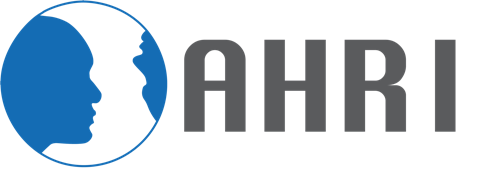 ΔΗΛΩΣΗ ΑΝΑΦΟΡΙΚΑ ΜΕ ΤΗ ΡΩΣΣΙΚΗ ΕΠΙΘΕΤΙΚΟΤΗΤΑ ΕΝΑΝΤΙΟΝ ΤΗΣ ΟΥΚΡΑΝΙΑΣΕμείς, ο Συνασπισμός Ινστιτούτων Ανθρωπίνων Δικαιωμάτων (Association of Human Rights Institutes (AHRI)), ως ένα διεθνές δίκτυο ακαδημαϊκών ινστιτούτων ανθρωπίνων δικαιωμάτων, βρισκόμαστε σε πλήρη συμπαράσταση πρoς την Ουκρανία και εκφράζουμε σοβαρή ανησυχία ως πρός την επιθετικότητα της Ρωσσικής Ομοσπονδίας εναντίον της κυριαρχίας του Κράτους της Ουκρανίας.Η 24η Φεβρουαρίου 2022 σηματοδοτεί μια σκοτεινή ημερομηνία για τον εικοστό-πρώτο αιώνα. Η απόφαση της Ρωσσικής Ομοσπονδίας να παραβιάσει την εδαφική ακεραιότητα της Ουκρανίας και να θέσει σε κίνδυνο τη μοίρα εκατομμυρίων Ουκρανών και Ρώσσων αποτελούν κατάφορη παραβίαση των θεμελιωδών αρχών του Καταστατικού Χάρτη των Ηνωμένων Εθνών και θέτουν σε ευθεία απειλή αμέτρητους κανόνες του διεθνούς δικαίου, συμπεριλαμβανομένων του δικαίου ανθρωπίνων δικαιωμάτων και του διεθνούς ανθρωπιστικού δικαίου. Υπενθυμίζουμε τη Διακήρυξη του Πότσδαμ που υιοθετήθηκε από τον Συνασπισμό Ινστιτούτων Ανθρωπίνων Δικαιωμάτων η οποία τονίζει την αμοιβαία αλληλεπίδραση αυτών των δύο κλάδων του διεθνούς δικαίου.  Η Ρωσσική Ομοσπονδία και η Ουκρανία έχουν δεσμευτεί να εφαρμόζουν τον Καταστατικό Χάρτη των Ηνωμένων Εθνών, την κυριαρχική ισότητα όλων των κρατών μελών, και το Άρθρο 2(4) το οποίο απαγορεύει τη χρήση ένοπλης βίας εναντίον της εδαφικής ακεραιότητας ή πολιτικής ανεξαρτησίας άλλων Κρατών. Τα δύο κράτη είναι επίσης μέλη του Συμβουλίου της Ευρώπης, τού Οργανισμού για την Ασφάλεια και Συνεργασία στην Ευρώπη και δεσμεύονται με διεθνείς συνθήκες ώστε να προστατεύουν την ειρήνη, την ασφάλεια και τα ανθρώπινα δικαιώματα. Η εισβολή της Ρωσσικής Ομοσπονδίας σε κυριαρχικό Ουκρανικό έδαφος αποτελεί κατάφορη παραβίαση του διεθνούς δικαίου και θέτει σε κίνδυνο την ειρηνευτική αρχιτεκτονική της περιόδου μετά το Δεύτερο Παγκόσμιο Πόλεμο και η οποία κυριάρχησε στην Ευρώπη κατά τις τελευταίες επτά δεκαετίες. Η Ρωσσική Ομοσπονδία έχει επίσης συμβατικές υποχρεώσεις σύμφωνα με επτά από τις κυριότερες συνθήκες των Ηνωμένων Εθνών για την προστασία των ανθρωπίνων δικαιωμάτων καθώς επίσης και την Ευρωπαϊκή Σύμβαση για τα Ανθρώπινα Δικαιώματα. Υπενθυμίζουμε τη θέση της Επιτροπής Ανθρωπίνων Δικαιωμάτων ότι κράτη μέλη του Διεθνούς Συμφώνου Αστικών και Πολιτικών Δικαιωμάτων που συμμετέχουν σε πράξεις επιθετικότητας όπως προσδιορίζεται στο διεθνές δίκαιο, και έχει ως αποτέλεσμα την αφαίρεση ανθρώπινης ζωής, καθιστά αυτή καθεαυτή παραβίαση του δικαιώματος ζωής όπως προστατεύεται με βάση το Άρθρο 6 του Συμφώνου. Κάθε βήμα  της Ρωσσικής Ομοσπονδίας στην Ουκρανία παραβιάζει τη δέσμευση της να σεβαστεί και να προστατεύσει τα δικαιώματα των πολιτών στην Ουκρανία καθώς επίσης και των πολιτών στη Ρωσσία οι οποίοι εμποδίζονται να εκφράσουν με ασφάλεια την αντίθεση τους στις πράξεις της κυβέρνησησης τους. Αυτή η χωρίς προηγούμενο χρήση βίας και κατάφορη παραβίαση του Καταστατικού Χάρτη των Ηνωμένων Εθνών,  του Χάρτη του Παρισιού, και της Τελικής Πράξης του Ελσίνκι αποφέρει πόνο και δυστυχία στην Ουκρανία και στο λαό της. Μία χώρα η οποία έκτισε το δρόμο πρός τη δημοκρατία με πολύ κόπο. Μία χώρα η οποία το 1994 εγκατέλειψε τα πυρηνικά όπλα. Μία χώρα η οποία θέλησε να διασφαλίσει την ειρήνη και την ευημερία μέσα από δεσμεύσεις διεθνών συνθηκών και συνεργασίας.  Μέχρις ώτου η Ρωσσική Ομοσπονδία σταματήσει αυτές τις πράξεις, πολλές ζωές θα χαθούν, πολλοί άνθρωποι θα εκτοπιστούν ή θα προσφυγοποιηθούν, παιδιά θα στερηθούν του δικαιώματος της εκπαίδευσης, πρόσβασης σε ιατρική περίθαλψη και ασφάλειας. Ο Ουκρανικός πληθυσμός θα χάσει τα σπίτια του, τον τρόπο επιβίωσης του και το δικαίωμα του στην ασφάλεια. Ήδη υπάρχουν επιβεβαιωμένες μαρτυρίες οι οποίες καταδεικνύουν αδιάκριτες επιθέσεις κατά αμάχων και πολιτικών υποδομών.  Ως ένας διεθνής συνασπισμός ινστιτούτων ανθρωπίνων δικαιωμάτων δεν μπορούμε να παραμείνουμε σιωπηλοί. Καταδικάζουμε κατηγορηματικά την ένοπλη επίθεση της Ρωσσικής Ομοσπονδίας εναντίον της Ουκρανίας. Θα χρησιμοποιήσουμε το δίκτυο μας και θα πάρουμε όλα τα μέτρα στη διάθεση μας για να βοηθήσουμε τους Ουκρανούς πολίτες.Καλούμε τη Ρωσσική Ομοσπονδία να σταματήσει άμεσα τις εχθροπραξίες στην Ουκρανία. Μέχρι τότε, καλούμε τη Ρωσσική Ομοσπονδία και τις ένοπλες δυνάμεις της να σεβαστούν τους κανόνες του διεθνούς ανθρωπιστικού δικαίου και του δικαίου ανθρωπίνων δικαιώμάτων. Καλούμε τις κυβερνήσεις μας και τους διεθνείς οργανισμούς να λάβουν όλα τα μέτρα που μπορούν να σταματήσουν τον πόλεμο και να βοηθήσουν την Ουκρανία και τους πολίτες της. Καλούμε όλους τους σχετικούς φορείς να καταγράψουν τις βιαιότητες και παραβιάσεις για μελλοντικές ποινικές ευθύνες. Καλούμε τους Ρώσσους ακαδημαϊκούς και τα ινστιτούτα ανθρωπίνων δικαιωμάτων να αντισταθούν στην παραπληροφόρηση και να μιλήσουν τη γλώσσα της αλήθειας όταν γίνεται προσπάθεια κατάχρησης επιχειρημάτων διεθνούς δικαίου.  Όταν τελικά επέλθει ειρήνη, η Ουκρανία θα χρειαστεί τον κόσμο, την Ευρώπη και την υποστήριξη όλων μας για να ξανακτιστεί. Όχι μόνο ως προς τα φυσικά κτίρια, αλλά ως προς την πίστη τους στο κράτος δικαίου και τους στόχους που έχει θέσει για προώθηση της ειρήνης. Στεκόμαστε στο πλευρό της Ουκρανίας, των συναδέλφων και των φοιτητών μας.28 Φεβρουαρίου 2022